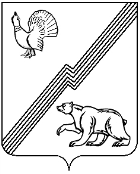 ДУМА ГОРОДА ЮГОРСКАХанты-Мансийского автономного округа-ЮгрыРЕШЕНИЕот 26 апреля 2022 года                                                                                                       № 46Об утверждении перечня наказов избирателей на 2022 годДУМА ГОРОДА ЮГОРСКА РЕШИЛА:	1. Утвердить перечень наказов избирателей на 2022 год (приложение).2. Настоящее решение вступает в силу после его подписания.Председатель Думы города Югорска                                                         А.Ю. Харлов«26» апреля 2022 года(дата подписания)Приложение к решению Думы города Югорскаот 26 апреля 2022 года  № 46Перечень наказов избирателей на 2022 год по  избирательным участкам№ избирательного. участкаНаименование работ1Комисаренко Е.Б.Устройство освещения на пересечении улиц Вавилова-Южная.2Харлов А.Ю.Устройство тротуара по ул. Вавилова (от ул. Менделеева до ул. Песчаная).3Кулик М.В.Устройство тротуара возле дома №18 по улице Студенческая.4Пьянов С.А.Устройство дренажных колодев по улице Садовая в районе жилого дома №76.5Чикайда Е.Г.Устройство автостоянки по адресу: ул. Чкалова 7/6.6Данилова И.П.Установка элементов детских городков на детских площадках 6-го избирательного округа.7Хрушков А.В.Работы по изготовлению и монтажу велопарковок во дворах домов по ул. Газовиков №6, Никольская №1, №1а и по ул. Никольской №11, 13, 15 г. в г. Югорске (2 шт.).8Стенин О.В.1. Грейдирование дорог на «Зелёной зоне».8Стенин О.В.2. Перенос остановочных комплексов на «Зелёной зоне».9Пантин А.А.1. Устройство понижения тротуара для МГН около дома Свердлова, 14 в сторону пешеходного перехода через улицу Свердлова.9Пантин А.А.2. Укладка отсутствующих плит на тротуаре между школой №5 и детским садом «Брусничка».9Пантин А.А.3. Монтаж скамеек и урн на бетонных основаниях в сквере за домом по ул. Толстого, 14.9Пантин А.А.4. Монтаж дополнительного игрового оборудования на детских площадках по ул. Толстого, 16 и 18/1.10Селезнев К.Ю.1. Устройству  перильного дорожного ограждения по ул. Арантурская в городе Югорске.10Селезнев К.Ю.2. Устройству ограждения детской площадки во дворе жилых домов Свердлова 1, 3, Газовиков 1, Толстого 2, 4 в г. Югорске.11Павлюк Е.Ю.1. Устройство водоприемного колодца во дворе жилых домов № 12,14 по ул. Механизаторов.11Павлюк Е.Ю.2. Установка дополнительных МАФ на территории детского сада «Чебурашка».12Самохвалов Р.Э.Устройство песчаного основания под тротуар по ул. Агиришская (от ТЦ Столичный Плаза до ул. Мраморная).13Андрианов С.А.Установка дополнительных МАФ на детских площадках по ул. Мира, д.18, д.18/1, д.18/2, д.18/3.14Шевченко О.В.Разработка проектно-сметной документации на благоустройство дворовой территории многоквартирных домов №1, №3, №5 по ул. 40 лет Победы в городе Югорске.15Сокол И.Ю.Устройство видеонаблюдения городского пруда.16Храпова А.Н.Увеличение количества машино-мест для стоянки автотранспорта в районе улиц Лесозаготовителей-Кирова17Руденко Л.В.Отсыпка дорог микрорайона №16 щебеночно-песчаной смесью.18Харлов С.П.Отсыпка проезжей части ул. Дружбы Народов щебеночно-песчаной смесью.19Астапенко К.В.Установка дополнительных МАФ на детских площадках по ул. Энтузиастов д5, д.720Васильева М.Е.Устройство проезда к дому №56А по ул. Мира.21Баргилевич О.А.Освещение территории детского сада и школы в мкрн. Югорск-2.